РОССИЙСКАЯ АКАДЕМИЯ НАУКРОССИЙСКИЙ ФОНД ФУНДАМЕНТАЛЬНЫХ ИССЛЕДОВАНИЙИНСТИТУТ МАШИНОВЕДЕНИЯ ИМ. А.А. БЛАГОНРАВОВАпри информационной поддержке журналов«Проблемы машиностроения и надежности машин»и «Проблемы машиностроения и автоматизации»Динамика и прочность конструкцийаэрогидроупругих систем. Численные методыПРОГРАММАчетвертой Всероссийской научно-технической конференции14 - 15 ноября 2017 годаМосква 2017 годГлубокоуважаемый (ая)____________________________________Приглашаем Вас принять участие в работе четвертой научно – технической конференции «Динамика и прочность конструкций аэрогидроупругих систем. Численные методы», которая состоится в г. Москве, в Институте машиноведения им. А.А. Благонравова РАН  14 - 15 ноября 2017 г.Основные направления работы Конференции: Общие задачи расчетно-экспериментального подхода при оценке динамики и прочности элементов аэрогидроупругих систем (АГС). Основные задачи в приложении к комплексам энергетического оборудования и трубопроводов различного вида и назначения. Анализ устойчивости конструкций, исследования групповых линейных и нелинейных колебаний пучков стержней/труб и коаксиальных оболочек в жидкости. Моделирование механизмов возбуждения колебаний конструкций потоком жидкости, включая опасные режимы автоколебаний и потери устойчивости. Экспериментальные исследования динамики и прочности конструкций АГС различного назначения. Задачи численного моделирования исследуемых процессов и комбинированные варианты расчета систем.На Конференции будут работать следующие секции:Секция 1. Общие задачи расчетно-экспериментального подхода при оценке динамики и прочности конструктивных элементов аэрогидроупругих систем (АГС).Секция 2. Основные задачи в приложении к комплексам энергетического оборудования, транспортных систем и гражданского строительства.Секция 3. Развитие численного моделирования исследуемых процессов и верификации.В работе Конференции предусмотрено Пленарное заседание с рассмотрением и решением отдельных ответственных задач повышения сохранности и безопасности ответственных объектов и динамических систем в современной энергетике и транспорте (избранные задачи и доклады ведущих отечественных и зарубежных специалистов по динамике и прочности конструкций систем АГС).Наиболее интересные доклады будут рекомендованы к опубликованию в журналах «Проблемы машиностроения и надежности машин» и «Проблемы машиностроения и автоматизации»Рабочий язык Конференции – русскийИнформация о Конференции помещена на сайте ИМАШ РАН www.imash.ru.Учреждения - ОрганизаторыЧетвертая научно – техническая конференция «Динамика и прочность конструкций аэрогидроупругих систем. Численные методы» проводится:Институтом машиноведения им. А.А. Благонравова Российской академии наук, ФАНОпри финансовой поддержке Российского Фонда фундаментальных исследований (проект- г 17-08-20558),и информационной поддержке журналов «Проблемы машиностроения и надежности машин» и «Проблемы машиностроения и автоматизации».РЕГИСТРАЦИЯРегистрация участников Конференции будет производиться 13 ноября с 14 до 18 часов и 14 ноября 2017 года с 830 до 930 утра в Москве по адресу ИМАШ РАН, ул. Бардина, 4, корпус 2, 2-ой этаж, фойе Конференц-зала.РЕГЛАМЕНТ ДОКЛАДОВПродолжительность докладов, включая ответы на вопросы: пленарного – 20 мин., секционного – 10 мин. Иллюстрационный материал для показа на пленарных и секционных докладах представляется в электронном виде на CD или на флеш-диске в виде слайдов (презентации).В конце работы каждого заседания запланировано обсуждение представленных докладов.Материалы докладов, своевременно представленные в Оргкомитет Конференции, включены в сборник «Труды четвертой научно-технической конференции «Динамика и прочность конструкций аэрогидроупругих систем. Численные методы», который будет издан к началу Конференции и выдан участникам Конференции при регистрации.График работы КонференцииПРОГРАММНЫЙ КОМИТЕТ (ПК)Ганиев Р.Ф. Почетный Председатель ПК, академик РАН, Научныйруководитель ФГБУН «Института машиноведения им. А.А.Благонравова	 (ИМАШ РАН), 	Москва, РоссияГлазунов В.А., д - р техн. наук, профессор, Директор ИМАШ РАН, Председатель ПК, Москва, РоссияМахутов Н.А., чл.-корр. РАН, г.н.с. ИМАШ РАН, Москва, Россия Михайлов В.Е., д-р техн. наук, Генеральный директор НПО ЦКТИим. Ползунова, С.-Петербург, РоссияДуманский А.М. д. ф-м. наук, проф. ИМАШ РАН,  Москва, РоссияМатвиенко Ю.Г., д-р техн. наук,  ИМАШ РАН, зам. Председателя ПК, Москва,РоссияЧернышев С.Л., академик РАН, Генеральный директор «ЦАГИим. Н.Е. Жуковского», г. Жуковский Московская обл., РоссияЧетверушкин Б.Н., академик РАН, Научный руководитель ФГБУН «Института прикладной математики им. М.В. Келдыша» (ИПМ РАН), Москва, РоссияБелостоцкий А.М., чл.- корр.РААСН, Генеральный директор НИЦ СтаДиО, Москва, РоссияБобровницкий Ю.И., д - р техн. наук, зав. отделом ИМАШ РАН, Москва, РоссияДрагунов Ю.Г., чл. - корр. РАН, Генеральный директор ОАО «НИКИЭТим. Н.А. Доллежаля», Москва, РоссияКаплунов С.М., д-р техн. наук, зав лаб., ИМАШ РАН, ПредседательОргкомитета Конференции, Москва, Россия Vladislovas Katinas, Lithuanian Energy Institute, Professor, Head of Laboratory ofRenewable Energy, Kaunas, LithuaniaСосновский Л.А., , д.т.н., проф. УО «БЕЛ-ГУТ», Белорусский институт инженеров железнодорожного транспорта г. Гомель, Республика БеларусьКиреев И.Д., зам. Директора ИМАШ РАН, Москва, РоссияКосарев О.И., д-р техн. наук, зав отделом ИМАШ РАН, Москва, Россия Крыжевич Г.Б., д-р техн. наук, нач. сектора, ЦНИИ им. А.Н. Крылова, С.-Петербург, Россия Ножницкий Ю.А., д-р техн. наук, зам. Ген. Директора ФГУП ЦИАМ им. П.И. Баранова, Москва, РоссияРоманов А.Н., д-р техн. наук, зав отделом ИМАШ РАН, Москва, РоссияУкраинский Л.Е., д-р техн. наук, зам Директора НЦНВМТ РАН, МоскваФедотовский В.С., д-р техн. наук, г.н.с., ФЭИ, ОбнинскРазумовский И.А., д-р техн. наук, проф., зав. лабораторией ИМАШ РАН, Москва. РоссияПолилов А.Н., д-р техн. наук, проф., зав. лабораторией ИМАШ РАН, Москва, РоссияDr. Rolondas Urbonas, Deputy Director of Lithuanian Energy Institute, Kaunas, Lithuania LtProfessorMike Graham, Imperial College London, UKОРГАНИЗАЦИОННЫЙ КОМИТЕТ:Каплунов С.М., д – р техн. наук., зав лаб., ИМАШ РАН, Москва, Председатель ОКВальес Н.Г., канд. техн. наук, ст.н.с., ИМАШ РАН Москва,Зам. Председателя ОКФесенко Т.Н. канд. техн. наук, в.н.с., ИМАШ РАН, МоскваСаберов Х.Ф., канд. техн. наук, зав. отделом, ИМАШ РАН, МоскваСамолысов А.В., ИМАШ РАН, МоскваБлохина Т.В., м.н.с., ИМАШ РАН МоскваШаталов Л.Н., вед. инж., ИМАШ РАН МоскваФурсов В.Ю., м.н.с., ИМАШ РАН, Москва      УЧЁНЫЕ СЕКРЕТАРИ КОНФЕРЕНЦИИ:Шитова Л.И., н.с., ИМАШ РАН, МоскваДронова Е.А., н.с., ИМАШ РАН, МоскваЧенцова Н.А., н.с., ИМАШ РАНЭлектронный адрес: conf.dynamic2017@yandex.ruКонтактный телефон: +7(499)135-35-14Адрес: Россия, 101990, Москва, Малый Харитоньевский пер., 4, Федеральное государственное бюджетное учреждение науки «Институт машиноведения им. А.А. Благонравова» (ИМАШ РАН), Председателю ОК Конференции Каплунову Савелию МоисеевичуПЛЕНАРНОЕ ЗАСЕДАНИЕ (1000 – 1300)Секция 1.Общие задачи расчетно-экспериментального подхода при оценке динамики и прочности конструкций аэрогидроупругих систем (АГС)Секция 2.Основные задачи в приложении к комплексам энергетического оборудования, транспортных систем и гражданского строительстваСекция 3.Развитие численного моделирования исследуемых процессов.Алфавитный указатель авторов докладову – утреннее заседание, в - вечернееСОДЕРЖАНИЕПриглашение……………………………………………………………………………………………	2Основные направления работы конференции……………………………………………………….	2На конференции будут работать следующие секции…………………………………………….…..	3Учреждения – организаторы………………………………………………………………………….	3Место проведения конференции и регистрация участников		3Регламент докладов		3График работы конференции……………………………………………………………………………	3Программный комитет……………………………………………………………………………………	4Организационный комитет (ОК)………………………………………………………………………..	4Учёные секретари Конференции………………………………………………………………………..	5Адрес Оргкомитета………………………………………………………………………………………	5Открытие конференции (утро 14 ноября 2017 г.)…………………………………………………….	6Пленарное заседание (утро 14 ноября 2017 г.)…………………………………………………………	6Секция 1 (вечер 14 ноября 2017 г., утро 15 ноября 2017 г.)……………………………………………	6Секция 2 (вечер 14 ноября 2017 г., утро 15 ноября 2017 г.)………………………………………………	7Секция 3 (вечер 14 ноября 2017 г., утро 15 ноября 2017 г.)……………………………………………… 9Заключительное заседание (вечер 15 ноября 2017 г.)………………………………………………… .	10Алфавитный указатель авторов докладов…………………………………………………………….....	11Содержание…………………………………………………………………………………………………	12Для заметок……………………………………………………………………………………………...…	14РЕДАКЦИОННЫЙ СОВЕТ КОНФЕРЕНЦИИКаплунов С.М., - составление программы конференции;Дронова Е.А., Ченцова Н.А.., Шитова Л. И., - подготовка текста и печать.Для заметок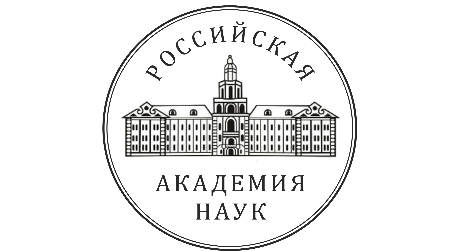 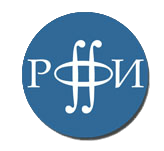 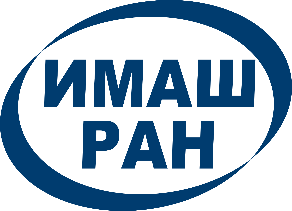 ДеньВремяМероприятиеМесто проведения14 ноябрявторник830-930Регистрация участников конференции Фойе Конференц-зала ИМАШ РАН14 ноябрявторник930-10001000-13001300-14001400-1800Открытие КонференцииПленарное заседаниеПерерывСекционные заседанияКонференц-залИМАШ РАН,ул. Бардина, 4, корп. 2,2 эг., помещения корп. 415 ноябрясреда1000-15001500-1600Секционные заседанияПерерывПомещения ИМАШ РАН ул. Бардина, 4 (корп. 2, 4)15 ноябрясреда1600-1800Заключительное заседаниеКонференц-залИМАШ РАНВторник, 14 ноября 2017 г.930-1000Конференц-зал ИМАШ РАНул. Бардина, 4ОТКРЫТИЕ КОНФЕРЕНЦИИ ОТКРЫТИЕ КОНФЕРЕНЦИИ ОТКРЫТИЕ КОНФЕРЕНЦИИ ВСТУПИТЕЛЬНОЕ СЛОВОГлазунов Виктор Аркадьевич, д.т.н..проф                                                      (ИМАШ РАН)ВСТУПИТЕЛЬНОЕ СЛОВОГлазунов Виктор Аркадьевич, д.т.н..проф                                                      (ИМАШ РАН)ВСТУПИТЕЛЬНОЕ СЛОВОГлазунов Виктор Аркадьевич, д.т.н..проф                                                      (ИМАШ РАН)Руководители заседания: Глазунов Р.Ф., С.М. КаплуновУчёный секретарь: Самолысов А.В.Руководители заседания: Глазунов Р.Ф., С.М. КаплуновУчёный секретарь: Самолысов А.В.1.Оценка ресурса при сочетании экстремальных малоцикловых и вибрационных воздействийМахутов Николай Андреевич, член-корр. РАН, Гаденин Михаил Матвеевич, к.т.н.                ИМАШ РАН2. Оценка аэродинамической неустойчивости строительных конструкций Афанасьева Ирина Николаевна, к.т.н., Ланцова Ирина Юрьевна,Белостоцкий Александр Михайлович, чл-корр. РААСН, д.т.н., проф.                                                МГСУ,  ЗАО «НИЦ«СтаДиО», НИИ строительной физики РААСН3.Вопросы обеспечения низкотемпературной прочности и усталостной долговечности арктических судов и морской техники Крыжевич Геннадий Брониславович, д.т.н.,         ФГУП «Крыловский государственный научный центр»4.Создание многоуровневой иерархической системы математических и физических моделей основных динамических процессов взаимодействия в гидроупругих системахСамолысов Алексей Витальевич,  к.т.н , Каплунов Савелий Моисеевич, д.т.н.,                                                                                                  Вальес Наталья Георгиевна,  к.т.н..               ИМАШ РАН                                           5.Вопросы прочности турбинного оборудования при экстремальных внешних воздействияхПетреня Юрий Кирилович,  чл-корр. РАН,Георгиевская Евгения Викторовна к.ф-м н.                                                    ОАО НПО ЦКТИ (СПб)6.Численное моделирование нестационарных процессов аэроупругости проницаемых элементов конструкцийКочетков А.В., Модин И.А., Абузяров М.Х., Глазова Е.Г., Крылов С.В., Савихин А.О.                                                НИИМЕХ Национального исследовательского НГУ, Нижний НовгородОбсуждение докладовОбсуждение докладовВторник, 14 ноября 2017 г., вечернее заседание 1400-1800Вторник, 14 ноября 2017 г., вечернее заседание 1400-1800Руководитель секции: Разумовский И.А. Учёный секретарь: Ченцова Н.А.Руководитель секции: Разумовский И.А. Учёный секретарь: Ченцова Н.А.1.Собственные частоты и формы колебаний композитных панелей Полилов А.Н., Татусь Н.А.                                                                                                   ИМАШ РАН2.Аэроупругие колебания ветвящихся композитных структур, подобных кроне дерева Полилов А.Н.,  Татусь Н.А.                                                                                                  ИМАШ РАН3.Аэроупругость композитного крылаЛюбомиров Я.М., Ярцев Б.А.                                        ФГУП Крыловский научный центр, Спба4.Расчет присодиненной массы и коэффициента демпфирования для цилиндрических тел некругового сечения, вибрирующих в узких зазорах Сорокин Ф.Д., Крутько Е.С.                                                                                             МГТУ им. Баумана5.Спектральные характеристики пульсаций давления и гидродинамических нагрузок на пучки ТВЭЛов в турбулентном потоке теплоносителя в ТВС ВВЭРПеревезенцев В.В.                                                                                               МГТУ им. Н.Э.БауманаОбсуждение докладовОбсуждение докладовСреда 15 ноября 2017 г., утреннее заседание 1000-1500Среда 15 ноября 2017 г., утреннее заседание 1000-15001.О динамике упруго закрепленного двухзвенного маятника в потоке средыГолуб А.П.,  Селюцкий Ю.Д.                                                                                            НИИ механики МГУ2.Развитие методов определения вибрационного состояния элементов проточной части гидротурбинАбдряшитов Д.А., Иванов С.В.                                                        ПАО «Силовые машины», СПб3.Динамика двухпропеллерной горизонтально-осевой ветроустановки Климина Л.А., Локшин Б.Я.                                                                                              НИИ механики МГУ4.Влияние формы панели обшивки на границы флаттера при малой сверхзвуковой скоростиАбдухакимов Ф.А.                                                                                                                Мехмат. МГУ5.Исследование влияния конструктивных параметров на прогнозирование флаттера лопатокМакаров П.В., Абдухакимов Ф.А., Веденеев В.В., Колотников М.Е.                                                                              АО «НПЦ газотурбостроения «Салют»; Мехмат. МГУ 6.Исследование виброповедения тел в жидкой среде  методом электронной цифровой спекл-интерферометрииОдинцев И.Н., Галыкин Е.В.                       ИМАШ РАН, Московский политехнический университет7.Влияние зазоров на вероятность отказа элементов механической системы Гриб В.В., Петрова И.М.                                                                        Московский автодорожный институт (ГТУ), ИМАШ РАН8.Влияние компонентов демпфирования на развитие обката ротором подшипника с водяной смазкойШатохин В.Ф.                                                                                 ОАО «Калужский турбинный завод»9.Влияние компонентов демпфирования в опорах на форму проявления обката ротором статораШатохин В.Ф.                                                                                 ОАО «Калужский турбинный завод»10.Пересечения и бидвукратности трансцендентных и Виртуальных функций и кривых & сингулярный анализ, Простые асимптоты, раздвоение биволнБырдин В.М.                                                                                                                           ИМАШ РАН11.Структура трансцендентных и виртуальных функций и кривых (сингулярный анализ, эфективные асимптоты, дисперсия волн)Бырдин В.М.                                                                                                                            ИМАШ РАН12.Расчет параметров вибраций трубных систем парогенераторов для обоснования их вибропрочностиФесенко Т.Н., Корецкий С.А., Шитова Л.И.                                                                                                            ИМАШ РАН, НИКИЭТ им. Н.А. ДоллежаляОбсуждение докладовОбсуждение докладовВторник, 14 ноября 2017г., вечернее заседание 1400 – 1800Вторник, 14 ноября 2017г., вечернее заседание 1400 – 1800Руководитель секции: Пановко Г.Я. Учёный секретарь: Лукманов ВладиславРуководитель секции: Пановко Г.Я. Учёный секретарь: Лукманов Владислав1.Динамика гидротурбин в условиях расширенного диапазона эксплуатационных режимовГеоргиевская Е.В.                                                                                                       ОАО «НПО ЦКТИ»2.Влияние расслоений на собственные частоты иформы колебаний композитных панелейА.М.Кокуров, А.Н.Полилов, М.М.Румачик                                                                      ИМАШ РАН3.Моделирование процессов упругопластического циклического разрушения при оценке прочности и ресурса энергетического оборудованияМахутов Н.А., Макаренко И.В., Макаренко Л.В.                                                            ИМАШ РАН4.К методу определения контактной деформации упругих тел прямоугольной формы на линейном контактеНахатакян Ф.Г. Нахатакян Д.Ф.                          ИМАШ РАН, МАИ (Исследовательский Университет)5.К расчету контактной жесткости цилиндрических прямозубых зубчатых зацепленийНахатакян Ф.Г., Мамонова М.Г., Пузакина А.К., Нахатакян Д.Ф.                                                                                     ИМАШ РАН, МАИ (Исследовательский Университет)Обсуждение докладовОбсуждение докладовСреда, 15 ноября 2017 г., утреннее заседание 1000-1500Среда, 15 ноября 2017 г., утреннее заседание 1000-15001.Расчетно-экспериментальное исследование вибрационного состояния элементов торцевых зон статоров мощных турбогенераторов Гаврилов С.Н., Петреня Ю.К., Жуков Д.В., Ройтгарц М.Б.                                                          ОАО «НПО ЦКТИ»; ПАО «Силовые машины», Санкт-Петербург2.Информативность  признаков на основе WAVELET-преобразования и HW-анализа вибрационных сигналов для оценки состояния подшипников ГТДГрызлова Т.П.                                                                                     РГАТУ им. П. А. Соловьева, Рыбинск3.Марковские матрицы для моделирования случайных процессов характерных для подвижного состава железных дорогГадолина И.В., Лебединский С.Г.                                                                                          ИМАШ РАН4.Опыт применения и перспективы развития методов определения НДС и механических нагрузок в элементах действующих установок типа ТОКАМАК при импульсном нагруженииМаслов С.В.,  Кукшинов А.И.                                                                                                         ИМАШ РАН5.Разработка методов мониторинга состояния конструкции с помощью анализа кинетики местного напряжённо-деформированного состоянияБаутин А.А.                                                                                                                            ФГУП «ЦАГИ»6.Резервированный режим работы трехкомпонентного датчика вибрацииСкворцов О. Б., Правоторова                             НТЦ «Завод балансировочных машин», ИМАШ РАН7.Формирование виброакустических колебаний в металлических образцах при пропускании импульсов токаСкворцов О.Б., Троицкий О.А., Сташенко В.И. Правоторова Е.А.                                                                                 НТЦ «Завод балансировочных машин», ИМАШ РАН8.Использование ПЛП-поиска в задачах исследования виброударных режимов в теплообменникахСтатников И.Н., Фирсов Г.И.                                                                                                         ИМАШ РАН9.Оценка модальных характеристик колебательной системы с несколькими степенями свободыСтатников И.Н., Фирсов Г.И.                                                                                                         ИМАШ РАН10.Экспериментально-расчетное обоснование сейсмостойкости оборудования РУ ВВЭР-1000/1200 по результатам пусконаладочных испытаний и измеренийСаратов А.Ю.                                                                                             ОКБ «Гидропресс»  Подольск11.Обоснование ресурса и надежности ЯЭУ ВВЭР по результатам испытаний с применением имитационной зоны реактораРодионова И.Н., Хайретдинов В.У., Селезнев А.В.                             ОКБ «Гидропресс»  Подольск12.Расчётно-экспериментальное исследование циклического упругопластического деформирования сварных соединений алюминиевых панелей, изготавливаемых методом экструзииФилатов А.Р.                                                                                        Крыловский научный центр, СПбОбсуждение докладовВторник, 14 ноября 2017 г.,  вечернее заседание 1400 – 1730Вторник, 14 ноября 2017 г.,  вечернее заседание 1400 – 1730Руководители секции: С.М. КаплуновУчёный секретарь: Самолысов А.В.Руководители секции: С.М. КаплуновУчёный секретарь: Самолысов А.В.1.Контактные режимы ротора с плавающими элементами роторной системы Банах Л.Я., Тывес Л.И., Шохин А.Е                                                                                      ИМАШ РАН2.Модели дробного интегро-дифференцирования в задачах механикиНовоженова О.Г.                                                                                                                                 ИМАШ РАН3.Оценка скорости изменения частоты ЛЧМ-сигнала дифференциально-фазовым методом спектрального анализаХанян Г.С.                                                                                                                    ЦИАМ им. П.И. Баранова4.Сравнение эффективности различных численных методов моделирования в двумерных сопряженных задачах гидроупругостиКрапошин М.В., Кузьмина К.С., Марчевский И.К., Пузикова В.В.                                Институт системного программирования РАН, Москва; МГТУ им. Н.Э. Баумана5.Моделирование процесса пластичности в  монокристаллических лопатках турбин высокого давленияСеливанов А.Н.,  Васильев Б.Е.                                                                      ЦИАМ им. П.И. Баранова6.Решение задач аэроупругости парашютов вихревым методом Апаринов В.А., Сетуха А.В.                  НИИ Парашютостроения, Москва; МГУ им. М.В. ЛомоносоваОбсуждение докладовОбсуждение докладовСреда, 15 ноября 2017 г.,  утреннее заседание 1000 – 1500Среда, 15 ноября 2017 г.,  утреннее заседание 1000 – 15001.О перспективе разработки расчетно-экспериментального метода оценки фреттинг - износа контактирующих элементов теплообменного оборудованияКаплунов С.М., Марченко Е.А., Эфрос Д.Г, Панов В.А., Большухин М.А.                                                                             ИМАШ РАН ОАО «ОКБМ Африкантов». Н.Новгород2.Применение метода конечного слоя для анализа напряженно-деформированного состояния многосвязных оболочечных конструкцийТимонин А.М.                                                                                                                        ООО “Прогресстех”3.Моделирование аэроупругих колебаний трубопровода спротекающей жидкостью методом вихревых элементовЩеглов Георгий Александрович, д.т.н., проф.                                       МГТУ им. Баумана4.Численный эксперимент при исследовании динамики и прочности конструкций аэрогидроупругих систем и его верификацияКаплунов С.М., Вальес Н.Г., Дронова Е.А., Ченцова Н.А., Фурсов В.Ю., Солонин В.И.                                                                                                                ИМАШ РАН, МГТУ им. Баумана5.Определение ресурса конструкций стабилизаторов волновых процессов при случайном нагруженииМосквитин Г.В., Балашова А.В., Пугачев М.С., Поляков А.Н.                                      ИМАШ РАН6.Применение топологической оптимизации при проектировании деталей и узлов газотурбинных двигателей и установокСвинарева М.С., Васильев Б.Е., Магеррамова Л.А., Калинин Д.В.        ЦИАМ им. П.И. Баранова7.Учёт влияния рассеяния размеров в пределах технологических допусков при проектировании замкового соединения елочного типаСеменов А.В., Васильев Б.Е., Сальников А.В.                                             ЦИАМ им. П.И. Баранова8.Экспериментальные исследования для верификации численных расчетов задачи о колебаниях упругих элементов оборудования в потоке теплоносителяБольшухин М.А., Будников А.В., Шмелев Е.И., Фомичев В.И., Куликов Д.А., Патрушева А.И.                                                                                            АО «ОКБМ Африкантов», Нижний Новгород9.Расчетно-экспериментальный метод анализа причин виброактивности паровой арматурыШмелев Е.И., Гантман М.Ю., Маслов М.Г., Патрушев Д.Н.                                                                                             АО «ОКБМ Африкантов», Нижний Новгород10.Об эффективных реализациях алгоритмов вихревых методов при расчете течений несжимаемой средыКузьмина К.С., Марчевский И.К.                                 МГТУ им. Н.Э. Баумана, Институт системного программирования  РАН, Москва11.Применение характеристик гидродинамических опорных подшипников для задач диагностики технического состояния турбоагрегатов в режиме реального времениКуменко А.И., Кузьминых Н.Ю.                                                               ООО "НПЦ Динамика", г. Омск12.Решение обратной нелинейной задачи для определения расцентровок опор валопроводаКуменко А.И., Кузьминых Н.Ю. , Тимин А.В.                                        ООО "НПЦ Динамика", г. Омск                                 13.Численное моделирование динамичекой реакции тонкостенной упругой цилиндрической конструкции при трехмерном обтекании в связанной постановке Бозняков Е.И., Афанасьева И.Н., Белостоцкий А.М.                                                                                                                        МГСУ, ЗАО «НИЦ«СтаДиО»14.Методика численного моделирования задач аэроакустики и её верификация на примере расчёта лабиальной органной трубыБритиков Н.А., Афанасьева И.Н., Белостоцкий А.М.                                                                                       МИЭМ НИУ ВШЭ, МГСУ, ЗАО «НИЦ«СтаДиО»Обсуждение докладовСреда, 15 ноября 2017 г. Заключительное заседание 1600-18001Награждение авторов лучших докладов2Принятие решения по работе Конференции3Закрытие КонференцииФамилияНомер секции –- номер доклада12ФамилияНомер секции – - номер доклада34ААААбдряшитов Д.А.1-2у1-2уАбдухакимов Ф.А.1-4у, 1-5у1-4у, 1-5уАбузяров М.Х.3-3у3-3уАпаринов А.В.3-6в3-6вАфанасьева И.Н.П-2, 3-13у, 3-14уП-2, 3-13у, 3-14уББББалашова А.В.Балашова А.В.3-5уБанах Л.Я.Банах Л.Я.3-1вБаутин А.А.Баутин А.А.2-5уБелостоцкий А.М.Белостоцкий А.М.П-2, 3-13у, 3-14уБозняков Е.И.Бозняков Е.И.3-13уБольшухин М.А.Большухин М.А.3-1у, 3-8уБритиков Н.А.Бритиков Н.А.3-14уБудников А.В.Будников А.В.3-8уБырдин В.М.Бырдин В.М.1-10у, 1-11уВВВВальес Н.Г.Вальес Н.Г.П-3, 3-4уВасильев Б.Е.Васильев Б.Е.3-5в, 3-7уВеденеев В.В.Веденеев В.В.1-5уГГГГаврилов С.Н.Гаврилов С.Н.2-1уГаденин М.М.Гаденин М.М.П-1Гадолина И.В.Гадолина И.В.2-3уГалыкин Е.В.Галыкин Е.В.1-6уГантман М.Ю.Гантман М.Ю.3-9уГеоргиевская Е.В.Георгиевская Е.В.П-4, 2-1вГлазова Е.Г.Глазова Е.Г.3-3уГолуб А.П.Голуб А.П.1-1уГриб Б.В.Гриб Б.В.1-7уГрызлова Т.П.Грызлова Т.П.2-2уДДДДронова Е.А.Дронова Е.А.3-4уЕЕЕЕрмаков А.В.Ермаков А.В.ЖЖЖЖуков Д.В.Жуков Д.В.2-1уИИИИванов С.В.Иванов С.В.1-2уККККалинин Д.В.Калинин Д.В.3-6уКаплунов С.М.Каплунов С.М.П-3, 3-1у, 3-4уКлимина Л.А.Климина Л.А.1-3уКокуров А.М.Кокуров А.М.2-1вКолотников М.Е.Колотников М.Е.1-5уКорецкий С.А.Корецкий С.А.1-12уКочетков А.В.Кочетков А.В.3-3уКрапошин М.В.Крапошин М.В.3-4вКрутько Е.С.Крутько Е.С.1-4вКрыжевич Г.Б.Крыжевич Г.Б.П-2Крылов С.В.Крылов С.В.3-3уКузьмина К.С.Кузьмина К.С.3-4в, 3-9вКузьминых Н.Ю.Кузьминых Н.Ю.3-12уКуликов Д.А.Куликов Д.А.3-8уКукшинов А.И.Кукшинов А.И.2-4уКуменко А.И.Куменко А.И.3-11у, 3-12уЛЛЛЛебединский С.Г.Лебединский С.Г.2-3уЛокшин Б.Я.Локшин Б.Я.1-3уЛюбомиров Я.М.Любомиров Я.М.1-3вММММагеррамова Л.А.Магеррамова Л.А.3-6уМакаренко И.В.Макаренко И.В.2-3вМакаренко Л.В.Макаренко Л.В.2-3вМакаров П.В.Макаров П.В.1-5уМамонова М.Г.Мамонова М.Г.2-5вМарчевский И.К.Марчевский И.К.3-4в, 3-9уМарченко Е.А.Марченко Е.А.3-1уМаслов М.Г.Маслов М.Г.3-9уМаслов С.В.Маслов С.В.2-4уМахутов Н.А.Махутов Н.А.П-1, 2-3вМодин И.А.Модин И.А.3-3уМосквитин Г.В.Москвитин Г.В.3-5уННННахатакян Д.Ф.Нахатакян Д.Ф.2-4в, 2-5вНахатакян Ф.Г.Нахатакян Ф.Г.2-4в, 2-5вНовоженова О.Г.Новоженова О.Г.3-2вООООдинцев И.Н.Одинцев И.Н.1-6уППППанов В.А.Панов В.А.3-1уПатрушев Д.Н.Патрушев Д.Н.3-9уПатрушева А.И.Патрушева А.И.3-8уПеревезенцев В.В.Перевезенцев В.В.1-5вПетреня Ю.К.Петреня Ю.К.П-4, 2-1уПетрова И.М.Петрова И.М.1-7уПолилов А.Н.Полилов А.Н.1-1в, 1-2в, 2-2вПоляков А.Н.Поляков А.Н.3-5уПравоторова Е.А.Правоторова Е.А.2-6у, 2-7уПугачев М.С.Пугачев М.С.3-5уПузакина А.К..Пузакина А.К..2-5вПузикова В.В.Пузикова В.В.3-4вРРРРодионова И.Н.Родионова И.Н.2-11уРойтгарц М.Б.Ройтгарц М.Б.2-1уРумачик М.М.Румачик М.М.2-2вССССавихин А.О. Савихин А.О. 3-3уСальников А.В.Сальников А.В.3-7вСамолысов А.В.Самолысов А.В.П-3Саратов А.Ю.Саратов А.Ю.2-10уСвинарева М.С.Свинарева М.С.3-6уСелезнев А.В.Селезнев А.В.2-11уСеливанов А.В.Селиванов А.В.3-5вСелюцкий Ю.Д.Селюцкий Ю.Д.1-1уСеменов А.В.Семенов А.В.3-7уСкворцов О.Б.Скворцов О.Б.2-6у, 2-7уСетуха А.В.Сетуха А.В.3-6вСолонин В.И.Солонин В.И.3-4уСорокин Ф.Д.Сорокин Ф.Д.1-4уСтатников И.Н.Статников И.Н.2-8у, 2-9уСташенко В.И.Сташенко В.И.2-7уТТТТатусь Н.А.Татусь Н.А.1-1в, 1-2вТимин А.В.Тимин А.В.3-12уТимонин А.М.Тимонин А.М.3-2уТроицкий О.А.Троицкий О.А.2-7уТывес Л.И.Тывес Л.И.3-1вФФФФесенко Т.Н.Фесенко Т.Н.1-12уФилатов А.Р.Филатов А.Р.2-12уФирсов Г.И.Фирсов Г.И.2-8у, 2-9уФомичев В.И.Фомичев В.И.3-8уФурсов В.Ю.Фурсов В.Ю.3-4уХХХХайретдинов В.У.Хайретдинов В.У.2-11уХанян Г.С.Ханян Г.С.3-3вЧЧЧЧенцова Н.А.Ченцова Н.А.3-4уШШШШатохин В.Ф.Шатохин В.Ф.1-8у, 1-9уШитова Л.И.Шитова Л.И.1-12уШмелев Е.И.Шмелев Е.И.3-8у, 3-9уШохин А.Е.Шохин А.Е.3-1вЩЩЩЩеглов Г.А.Щеглов Г.А.П-5ЭЭЭЭфрос Д.Г.Эфрос Д.Г.3-1уЯЯЯЯрцев Б.А.Ярцев Б.А.1-3в